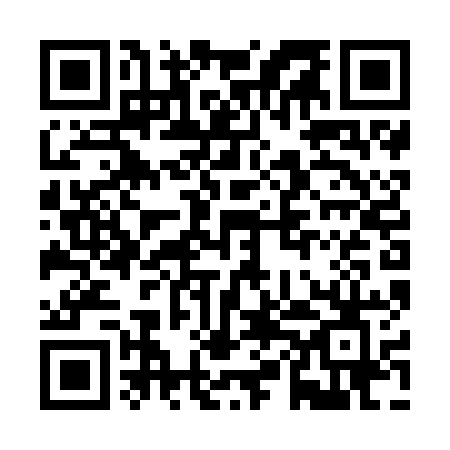 Prayer times for Huangpu District, ChinaWed 1 May 2024 - Fri 31 May 2024High Latitude Method: Angle Based RulePrayer Calculation Method: Muslim World LeagueAsar Calculation Method: ShafiPrayer times provided by https://www.salahtimes.comDateDayFajrSunriseDhuhrAsrMaghribIsha1Wed4:335:5312:233:486:548:092Thu4:325:5212:233:486:548:103Fri4:315:5212:233:476:558:104Sat4:305:5112:233:476:558:115Sun4:305:5012:233:476:568:126Mon4:295:5012:233:466:568:127Tue4:285:4912:233:466:578:138Wed4:275:4912:233:466:578:149Thu4:265:4812:233:466:578:1410Fri4:265:4812:233:456:588:1511Sat4:255:4712:233:456:588:1612Sun4:245:4612:233:456:598:1613Mon4:245:4612:233:456:598:1714Tue4:235:4612:233:447:008:1815Wed4:225:4512:233:447:008:1816Thu4:225:4512:233:447:018:1917Fri4:215:4412:233:447:018:1918Sat4:205:4412:233:447:028:2019Sun4:205:4312:233:437:028:2120Mon4:195:4312:233:437:038:2121Tue4:195:4312:233:437:038:2222Wed4:185:4212:233:437:048:2323Thu4:185:4212:233:437:048:2324Fri4:175:4212:233:437:058:2425Sat4:175:4212:233:437:058:2526Sun4:175:4112:233:427:058:2527Mon4:165:4112:233:427:068:2628Tue4:165:4112:243:427:068:2629Wed4:155:4112:243:427:078:2730Thu4:155:4012:243:427:078:2731Fri4:155:4012:243:427:088:28